DECIZIE nr. 4/2din 14 septembrie 2017Cu privire la activitateaInstituțiilor Medico-Sanitare Publice “Spitalul raional Ștefan Vodă”și “Centrul de sănătate Ștefan Vodă”În scopul eficientizării și sporirii calității serviciilor medicale din cadrul raionului precum și la solicitarea unor consilieri în cadrul ședinței Consiliului raional Ștefan Vodă din data de 09.06.2017;În conformitate cu Regulamentul privind constituirea şi funcţionarea Consiliului raional Ştefan Vodă, aprobat prin decizia Consiliului raional Ştefan Vodă nr. 4/10 din 16.08.2012;În baza art. 43 alin. (2) şi art. 46 din Legea nr. 436–XVI din 28 decembrie 2006 privind administraţia publică locală, Consiliul raional Ştefan Vodă DECIDE:1. Se ia act de informaţiile dlui Vasile Plămădeală, director, IMSP „Spitalul raional Ștefan Vodă” și dnei Mariana Haret, șef, IMSP „Centrul de sănătate Ștefan Vodă”, cu privire la activitatea instituțiilor medico-sanitare publice administrate.2. Se indică managerilor instituțiilor medico-sanitare publice “Spitalul raional Ștefan Vodă” și “Centrul de sănătate Ștefan Vodă” să întreprindă toate acțiunile necesare pentru a spori eficiența și calitatea serviciilor medico-sanitare prestate populației, precum și asigurarea atitudinii adecvate a personalului medical față de pacienți. 3. Se deleagă dl Nicolae Molozea, președintele raionului, să instituie un grup de lucru care va examina posibilitatea procurării unor apartamente de către Consiliul raional Ștefan Vodă, pentru a fi alocate tinerilor specialiști din domeniul medicinii, care vor activa în cadrul raionului.4. Controlul executării prezentei decizii se atribuie dlui Nicolae Molozea, președintele raionului.5. Prezenta decizie se aduce la cunoştinţă:Oficiului teritorial Căuşeni al Cancelariei de Stat;Secţiilor, direcţiilor subordonate Consiliului raional;IMSP „Spitalul raional Ștefan Vodă”;IMSP „Centrul de sănătate Ștefan Vodă”;Persoanelor nominalizate;Prin publicare pe pagina web și în  Monitorul Oficial al Consiliului raional Ştefan Vodă. Preşedintele şedinţei                                                                           Anatolie CalimanSecretarul Consiliului raional                                                                      Ion Ţurcan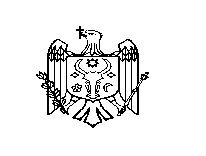 REPUBLICA MOLDOVACONSILIUL RAIONAL ŞTEFAN VODĂ